WILEY X® SUPPORTS NATIONAL SPORTS EYE SAFETY AWARENESS MONTH IN SEPTEMBERRemington Eyewear Line Provides Advanced Vision Protection For Shooting Sports EnthusiastsOptometry professionals across America dedicate the month of September to raising awareness about sports eye injuries and how they can be prevented, offering a wealth of information, ideas and resources through the portal at Prevent Blindness America. While the main thrust of Sports Eye Safety Awareness Month revolves around basketball, tennis and other recreational games, it is just as important to focus on vision safety for shooting sports, as well.As a leading manufacturer of vision protection gear for the U.S. military, law enforcement and other tactical wearers for 30 years, Wiley X, Inc. certainly understands this need for awareness and education.  Whether it’s hunting, trap and skeet shooting, handgun training on the range or just “plinking” with friends and family, proper vision protection is an absolute must when engaging in any shooting activity. “Eye safety has to be a priority with every shooter in America, every time they take to the field or the range,” said Wiley X Co-Owner Myles Freeman, Jr. “Education has always been key to making shooting sports one of the safest activities for Americans of all ages. This is a true sport, and as such, vision protection is something that takes both proper equipment and intentional action. We stand behind the efforts of Sports Eye Safety Month and its desire to reduce eye injuries for sports enthusiasts across the country,” added Freeman.Wiley X recently partnered with iconic shooting sports brand Remington to create the Remington Platinum Grade Eye Protection line. Each model in the line meets stringent ANSI Z87.1-2010 High Velocity and High Mass Impact Safety standards, as well as EN 166 Certification, for maximum protection in the field or on the range.  Specially designed frame styles/sizes for Adult, Female and Youth wearers ensure optimum fit, comfort, coverage and protection for all shooting enthusiasts.  These glasses not only provide the best available vision protection, they are designed to enhance shooting performance for novice and experts alike. Each of these glasses features a nearly indestructible, tumbled and polished half-frame with double injected rubber temple tips for a firm grip and secure, comfortable fit in real-life conditions. A rubberized nose bridge with an adjustable wire core further enhances wearing comfort and allows users to adjust the glasses for the optimal sight levels based on their facial structure. This advanced frame is outfitted with a shatterproof 2.2mm lens featuring 100-percent UV protection and Wiley X’s exclusiveT-Shell™ scratch resistant coating. Three models are offered, each with a specific lens tint for certain shooting and hunting applications. Model RE100 Adult features a Smoke Lens tint for maximum glare reduction with true color definition.  With its 15% light transmission rating, this lens is ideal for bright conditions and situations with lots of glare.  Model RE101 Adult features a Clear Lens for maximum light transmission (89%) that makes it perfect for hazy or overcast conditions or shooting during dusk and/or dawn hours.  Model RE102 boasts a Yellow Lens tint designed to heighten visibility of orange targets and reduce eye fatigue.  It provides 85% light transmission. In addition to these three models (all of which allow for easy changing of lenses between pairs), a special five-lens package (Model RE105) is offered that includes frame with Clear, Yellow and Smoke Lenses, along with two additional lenses to cover even more varied light conditions and shooting activities. A Persimmon Lens with 51% light transmission is ideal for medium to low light conditions, and is designed to sharpen contrast and brighten targets. The package also includes a Purple Lens with 36% light transmission for superior visual definition, increased contrast and enhanced ground-level contours in most light conditions.  Shooting sports enthusiasts who want to learn more about protecting their vision with Wiley X Remington Platinum Grade Eyewear can contact the Wiley X at 7800 Patterson Pass Road, Livermore, CA 94550  Telephone: (800) 776-7842. www.wileyx.com.Editor’s Note:  For hi-res images and releases, please visit our online Press Room at www.full-throttlecommunications.com.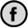 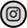 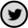 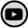 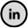 